1.Look and write2.Circle a. I don’t / doesn’t get up at six o’clock. b. He don’t /doesn’t swim in the evening. c. We don’t /doesn’t go to school in the summer.d. The shop don’t /doesn’t  open at six o’clock in the morning.e. My brother don’t / doesn’t play in the  park every morning. f. Lucy doesn’t /don’t watch TV in the afternoon. g. She don’t /doesn’t go to school at seven o’clock.h. I don’t /doesn’t have dinner at seven o’clock.i. Lisa doesn’t /don’t have breakfast at six o’clock.3. Choose and write.1. I get up at seven o’clock . I don’t get up at eight o’clock.2. We ____________to school  everyday . We _________ to the zoo.3.My brother ____________ football. He __________volleyball.4.My dad _________ pizza in the evening. He __________it for  breakfast.5. We _____________our bikes in the park . We____________ our bikes in the house.6. I ______________  postcards on holiday. I _____________ postcards  at home .get up     have breakfast     go to school      go home      have dinner     go to bed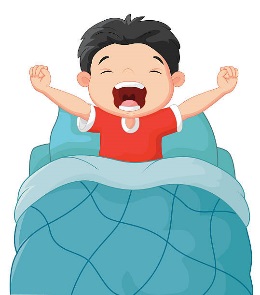 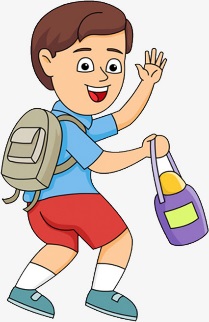 I _________ at five  o’clock.I _________ at seven o’clock.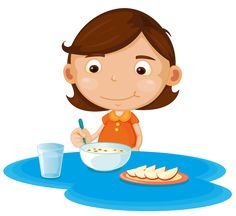 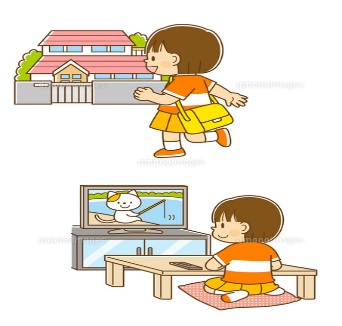 I _________ at six o’clock.I _________ at four o’clock.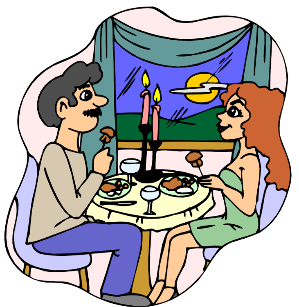 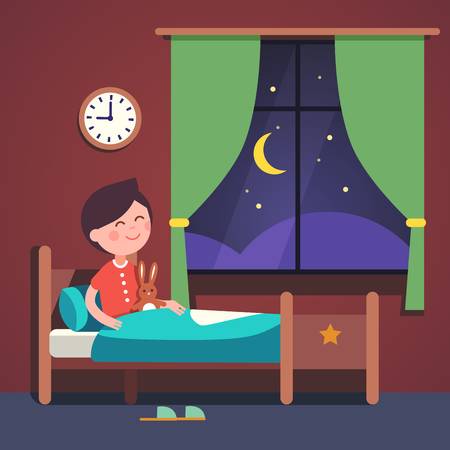 We _________ at seven o’clock.I _________ at nine o’clock.